Pesterzsébet, 2023. augusztus 13.Takaró Tamás Dániel, lelkipásztorJöjjetek énhozzámAlapige: Máté 11; 28-30Jézus mondja: „Jöjjetek énhozzám mindnyájan, akik megfáradtatok, és meg vagytok terhelve, és én megnyugvást adok nektek. Vegyétek magatokra az én igámat, és tanuljátok meg tőlem, hogy szelíd vagyok, és alázatos szívű, és megnyugvást találtok lelketeknek. Mert az én igám boldogító, és az én terhem könnyű.” Kedves Testvérek! Felolvasott igénkben Jézus a megfáradt és terhek alatt roskadozó embereket szólítja meg. Feltűnő, hogy ebben a rövid igeszakaszban kétszer is elhangzik a megnyugvás kifejezés. Jézus ezt kínálja nekünk is. Pihenést és feltöltődést keresünk és találunk is sok helyen, különösen így nyáron. Azonban lelki nyugalmat, belső békességet Jézus kínál nekünk. Ágoston, az egyházatya így vall erről: „Nyugtalan a mi szívünk, amíg benned el nem pihen, Uram.” Éppen ezért ma is aktuális a jézusi út, amit ő a fáradtaknak kínál azért, hogy megnyugodhassanak. Mert Jézus ma is, ebben az összezavarodott, gyorsan sötétedő, sok nyugtalanító hírt hozó korban is nyugalmat kínál hallgatóinak, ma nekünk is. „Jöjjetek én hozzám mindnyájan, a kik megfáradtatok és megterheltettetek, és én megnyugszlak titeket.” Jézus első felszólítása az, hogy aki testileg-lelkileg fáradt, az menjen őhozzá. Az a megnyugvás, az a megerősítés, amiről ebben az igében beszél, az az ő személyéhez kötött. Akik nem csupán elfáradtak, azaz fizikailag kimerültek, hanem akik megfáradtak, tehát akik lelkileg, vagy lelkileg is kimerültek, azoknak azt üzeni Jézus: jöjjenek hozzá, hogy Ő megnyugvást adhasson nekik. Jézus tudja, hogy aki lelkileg, szellemileg, idegrendszerileg fáradt, annak éppen az okoz nehézséget, hogy elinduljon felé. Éppen az a teher húzza vissza, tartja lelki mozdulatlanságban, ami a földhöz, az élete egy rögéhez köti őt. Jézus ezért bíztatja a csüggedt, levert embert: Ha fáradt is vagy, mozdulj ki onnan, abból, ahol és amiben vagy, indulj előre felém. Ki kell lépnünk a magunk nyomorúságban való megrekedtségünk zárt világából és el kell kezdeni Krisztushoz közelednünk majd hozzá kötődnünk. Jézusnak nem elég, hogy eljövünk a templomba, Bibliaórára, csendes hétre, táborba, ez mind fontos, de ő azt mondja: „Jöjjetek én hozzám!” Tovább kell menni a szép templomnál, tovább az igehirdetésnél, túl az emberi közvetítőkön, egészen Jézusig. Legyen akármilyen kicsi is a hited, ha van, ha azzal keresed Jézust, meg fogod találni Őt. „Jöjjetek énhozzám mindnyájan, a kik megfáradtatok!” Olyan sokszor hallottad Jézus hívását! Mozdulj felé hittel, indulj hozzá egy imádságban! Ma zárul utolsó nyári konferenciánk Úrkúton. Hála és öröm van bennem, hiszen sok-sok gyermek, fiatal, középkorú és idősebb testvér tapasztalta meg csendes heteinken azt a csodát, amiről Jézus itt beszél. Kimozdultak az otthonuk, a munkahelyük átlagos, hétköznapi keretei közül és indultak Jézus felé. És lelki értelemben is sokan, akik megfáradtan és megterhelten érkeztek konferenciatelepünkre meghallották Jézus hívását és megmozdultak felé, kimozdultak életük egy megrekedtségéből. Akiket pedig mustármagnyi hitük Jézushoz vezetett, azoknak az Úr nyugalmat, békességet adott. Lehet, hogy nem csendesedett el életük körül minden vihar, de a lelkükben békességgel, megnyugodva mentek haza. Úgy lett, ahogy Jézus ígérte. „Jöjjetek énhozzám mindnyájan, a kik megfáradtatok és megterheltettetek, és én megnyugszlak titeket.” Jézus üzenete ma is, most is érvényes. Aki felülről való nyugalomra vágyik, mozduljon hittel Jézus felé! 2. 	Különös ”Jézus terepiája”, hiszen úgy folytatja: „Vegyétek föl magatokra az én igámat.” Igát? Mit gondolhattak Jézus kortársai, azok a többségükben földön dolgozó emberek, amikor ezt hallották? Hiszen az iga segítségével húzzák a lovak, vagy szarvasmarhák az ekét vagy a kocsit. Az iga nem a nyugalomról, hanem az erőfeszítésről szól. Uram, jól mondod? Mit szeretnél ezzel mondani? S valóban, első hallásra nem kívánatos ez a második Jézus parancs: „Vegyétek föl magatokra az én igámat.” Nekünk is bizonyára az jut elsőre eszünkbe: Uram, köszönöm, de nekem éppen elég a saját terhem is. Éppen azért kerestelek, hogy kérjem Tőled, hogy segítsd a sajátomat megszüntetni, letenni vagy legalább elhordozhatóvá tenni. Te meg azt mondod, hogy vegyek fel még súlyokat? Ráadásul a te igádat? Hogy értette ezt Jézus? És hogy értsük mi ezt a mondatát?Az iga olyan eszköz volt, amelyben két férőhely volt. Az iga használatával egyszerre két ökör tudta húzni az ekét vagy a boronát. Az iga nélküli állat, egyedül kínlódott a terhek alatt, de az iga segítségével, két állat tudta húzni a súlyos eszközöket. Az iga által megfeleződött a teher, mert az iga két férőhelyes. Miről beszél Jézus? Arról, hogy aki hallgat a hívásának és követi Őt, annak segíteni fog élete terhei hordozásában. Jézus azt üzeni: Ember, ne félj, nem plusz terhet akarok a válladra tenni, hanem segíteni akarok neked. Ne félj! Nem arról szól a keresztyén élet, hogy agyon terhellek, hogy elhordozhatatlan törvényekkel és szabályokkal sújtalak! Éppen ellenkezőleg, arra hívlak, hogy feleződjön, csökkenjen a terhed, amit a múltad egy rossz döntése miatt cipelsz, amit a betegséged okán kell hordoznod, amivel együtt élsz tán hosszú ideje. Felezzük meg azáltal, hogy melléd szegődök, egy igába veled. Gyere, menjünk együtt így tovább. Jézus azt üzeni: Oszd meg a terhedet, az életedet velem és én segíteni fogok terheid hordozásában. Ha valaki meghallja Jézus hívását és enged annak, hozzá megy, aztán megosztja vele az életét és a terheit, Jézus utána azt mondja neki: most következhet a harmadik lépés, a tanulás.3. 	„Tanuljátok meg tőlem, hogy én szelíd és alázatos szívű vagyok.” Milyen bölcs Jézus! Ő pontosan tudja, hogy egy agyonterhelt életnek nincs ereje tanulni. Ez általában is igaz. Egy túlságosan leterhelt diák nem képes az iskolában tanulni és kiegyensúlyozottan teljesíteni. Akinek a figyelmét, koncentrációját a saját élete megoldatlanságai, sebei, gondjai túlzottan magukra vonják, az nem képes új ismereteket befogadni, belül növekedni, inkább csak vegetálni tud. A hitéletben is így van. Akinek a gondolatai, érzései, idegei, prés alatt vannak, az nem tud Jézustól tanulni, mert annyira lekötik a gondjai. Azonban akivel Jézus vele mehet az útján, elvehet a terheiből, emelheti lelkét, megerősítheti igéiben, bíztathatja üzeneteivel, az felszabadított életté lesz. És akit így Jézus felszabadít a terhei alól, mert vele van, az általa tanítható ember lesz! Átveszem a terheidet, hogy te tanulhass tőlem.Mit kell megtanulni Jézustól? Mit szeretne Ő átadni nekünk, követőinek? Megint olyan különös, amit mond az Úr: „Tanuljátok meg tőlem, hogy én szelíd és alázatos szívű vagyok.” Vajon mit gondoltak Jézus mondatairól azok, akik először hallották ezt a kijelentését? Egy a miénknél brutálisabb, erőszakosabb, kegyetlenebb rabszolgatartó társadalomban, Róma megszállása alatt, elnyomásban éltek azok az igehallgatók. Mit mond az a fiatal tanító? Tanuljuk meg tőle, hogy Ő szelíd és alázatos? Hát mire megyünk ezekkel a tulajdonságokkal? Kinevetnének, kihasználnánk, elnyomnának minket! És ma? Ma ki tanít ilyet? Belegondoltatok abba, hogy ma is Jézus az, aki szelídségre és alázatra tanítja követőit? Ma a versenyközpontú világunkban, ahol az emberek sokszor letapossák egymást egy jobb állásért vagy karrierjük érdekében, ez a tanítás még releváns és tartható? Melyik hr-es tanácsolja az őt megkeresőnek, hogy egy állásinterjún tanácsos, alázatosnak és szelídnek mutatkozni?!? A XXI. században egy munkaadó, vajon mire megy egy szelíd férfival, vagy nővel, hiszen az ilyen embert „megeszik”, eltapossák a munka világban.Vajon mire gondolt Jézus az alázat, a szelídség fogalmai alatt? Mi is talán a gyenge, erőtlen, határozatlan a bólogató János figurájára gondunk ezek alatt a fogalmak alatt. Aki alázatos az nem férfias, az erélytelen és erőtlen. De Jézus nem erről beszél. Az eredeti görög szó segít az ige megértében. Bibliai értelembe a szelídség: az ellenőrzés alatt álló erőt jelenti. Az alázat pedig ennek rokonfogalma. Jézus ebben az értelemben használja.Szelíd ember az, aki mindig birtokolni, uralni tudja az erejét, a képességét, amivel rendelkezik. A szelídség tehát nem erőtlenséget, hanem erőt feltételez. Éppen ahhoz szükséges a hihetetlen erő, hogy az ember uralni tudja az erejét. Szelíd az, aki mindig tudna élni az erejével, de nem teszi, csak ha szükséges. Ehhez szükséges a tudatosság, hogy ne az indulat, ne a testi gerjedelem, ne a bosszú ereje uralkodjon felette. Az erő uralása koncentrációt, gyakorlást, tanulást kíván. Ezért mondja az Úr: „Tanuljátok meg tőlem, hogy én szelíd és alázatos szívű vagyok.” Tőle megtanulható, mert Jézus valóban így élt. Szelíd volt és alázatos, de sohasem bólogatott azoknak, akik szembe mentek az Atyjának akaratával. Tudta mikor kellett visszatartania az erejét és mikor használnia azt. A bűnös embert sohasem büntette, ütötte, bántotta, szidta. Szelídségében ott volt a féken tartott, a kontroll alatt tartott ereje. Ezt kellene, megtanulunk Jézustól, hogy így legyünk szelídek és alázatosok, mint Ő. És akkor mit ígér nekünk? „Tanuljátok meg tőlem, hogy én szelíd és alázatos szívű vagyok: és nyugalmat találtok a ti lelkeiteknek.” Miért is vagyunk olyan sokat nyugtalanok? Mert nem sikerül uralom alatt tartani az erőnket. A kimondott szavaknak súlyuk, erejük van. Jaj, ha felettük a pillanatnyi érzelmem, a pillanatnyi megbántottságom, vagy a szeretetlenségem ereje az úr. Hányszor csak kiszaladnak belőlünk az indulatszavaink, ítéletéleteink, megsemmisítő kritikánk. Ahhoz, hogy a másikat megszóljuk, bántsuk, sok erő nem szükséges. Azonban ez mindig azzal a következménnyel fog járni, hogy az ilyen ember szíve nyugtalan lesz. Mindaddig nyugtalan marad a szíved, ameddig nem kerül jézusi életed kontrolja alá az erőd. Azonban az a jó hír, hogy meg lehet ezt tanulni Jézustól. Erre bíztat minket is az Úr.Íme, a Jézustól kapható megnyugvás útja! Hittel Jézushoz menni, aki minket is hív: „Jöjjetek énhozzám.” Aztán rá bízni magunkat, azaz megosztani vele életünket és terheinket. És harmadszor: Jézustól megtanulni, az ő szelídségét és alázatát, amely az ellenőrzés alatt álló erőt jelenti. Ő mondja: „Jöjjetek énhozzám mindnyájan, a kik megfáradtatok és megterheltettetek, és én megnyugszlak titeket. Vegyétek föl magatokra az én igámat, és tanuljátok meg tőlem, hogy én szelíd és alázatos szívű vagyok, és nyugalmat találtok a ti lelkeiteknek. Mert az én igám gyönyörűséges, és az én terhem könnyű.”Ámen!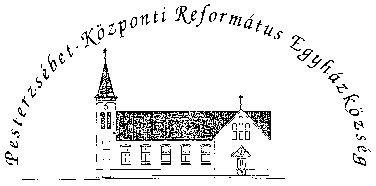 Pesterzsébet-Központi Református Egyházközség1204 Budapest, Ady E. u. 81.Tel/Fax: 283-0029www.pkre.hu   1893-2023